 Upravni odjel za turizam, poduzetništvo i ruralni razvoj Rijeka, 07. rujna 2023. godineOBAVIJEST  uz Javni poziv za dodjelu potpora temeljem Programa dodjele potpora male vrijednosti mikro i malim poduzetnicima i obrtnicima na području Gorskog kotara za razvoj turističkog poduzetničkog potencijala za 2023. godinuPojašnjava se potencijalnim prijaviteljima da se, temeljem točke III. objavljenog Javnog poziva za dodjelu potpora temeljem Programa dodjele potpora male vrijednosti mikro i malim poduzetnicima i obrtnicima na području Gorskog kotara za razvoj turističkog poduzetničkog potencijala za 2023. godinu i pripadajućih Uputa za prijavitelje, pod pojmom prihvatljivog troška „nabave opreme ili pojedinih dijelova opreme u svrhu razvoja i unapređenja ugostiteljskih kapaciteta“, podrazumijeva isključivo trošak (račun) ulaganja u opremu koja je evidentirana u kartici dugotrajne imovine.  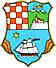 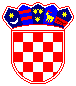 REPUBLIKA HRVATSKAPRIMORSKO-GORANSKA ŽUPANIJA